Havenstreet and Ashey Parish CouncilChairman: Cllr Veronica Hattersley		   Clerk: Richard Priest BA(Hons)Office of the Parish Clerk, 2 Maida Vale Road, Shanklin, Isle of Wight PO37 7DBclerk@havenstreetandasheypc.co.uk		 www.havenstreetandasheypc.co.uk                01983 86745031 March 2022TO: All Members of Havenstreet and Ashey Parish CouncilSUMMONSYou are hereby summoned to attend a meeting of Havenstreet and Ashey Parish Council, to be held at the Community Centre, Main Road, Havenstreet, on Thursday, 7 April 2022 at 7pm, for the purpose of transacting the following business: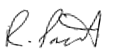 R Priest, Clerk	15 Minute Public Forum – all attendees are requested to take a Lateral Flow Test before meeting, follow the Centre’s Covid guidance, and respect social distancing.Agenda90- 2021-22APOLOGIESTo receive any apologies for absence91-2021-22DECLARATIONS OF INTERESTS To receive any declarations of pecuniary and non -pecuniary interests To receive and consider granting any written requests for dispensations. 92-2021-22MINUTES OF THE LAST MEETING To take as read, and confirm as accurate, the minutes of the meeting held on Tuesday February 15 2022.93-2021-22PARISHIONERS CORRESPONDENCETo consider any correspondence received from parishioners. 94-2021-22CHAIRMAN’S REPORTTo receive the Chairman’s report, including update onJubilee Projects Rights of Way – proposed briefing95-2021-22MEMBERS QUESTIONSCouncillors to raise any questions. No substantive decisions can be taken under this item96-2021-22POLICING ITEMSTo receive items raised or reported by the police.97-2021-22ISLE OF WIGHT COUNCILLOR’S REPORTSTo receive the Isle of Wight Councillor’s reports on:IOW Council mattersResidents Issues98-2021-22OTHER REPORTSTo receive the reports from H&APC Representatives on outside bodies:Havenstreet Community Association IOW Association of Local CouncilsLocal Access Forum99-2021-22ASHEYTo consider any matters relevant to AsheyNo substantive decisions can be taken under this item.100-2021-22PLANNINGTo consider local applications:To note planning decisions taken since last meeting 101-2021-22CORRESPONDENCE To consider any correspondence received, inc. recent correspondence. 102-2021-22CLERKS’ REPORTTo receive any reports submitted by the Clerk, including correspondence.103-2021-22FINANCE ETC.To approve/authorise payment of accounts; andTo note receipt of Audit guidance from external auditor104-2021-22DATE OF NEXT MEETINGThe time and date of the Annual Meeting of the Parish Council is 6pm on Thursday 12 May 2022, followed by the Annual Parish Meeting, at the Community Centre, Havenstreet, 